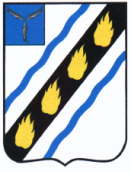 АДМИНИСТРАЦИЯСОВЕТСКОГО МУНИЦИПАЛЬНОГО  РАЙОНАСАРАТОВСКОЙ ОБЛАСТИПОСТАНОВЛЕНИЕот 13.02.2023   № 63р.п. СтепноеО внесении изменений в постановление администрации Советского муниципального района от 23.08.2022 № 454В целях установления единого порядка содержания территории и осуществления мероприятий по благоустройству, повышения ответственности физических и юридических лиц за соблюдение чистоты и порядка, руководствуясь Жилищным кодексом Российской Федерации, Федеральным законом от 06.10.2003 № 131-ФЗ «Об общих принципах организации местного самоуправления в Российской Федерации», постановлением администрации Советского муниципального района  от 21.06.2017№ 328«Об утверждении Порядка принятия решений о разработке, формировании, реализации и оценки эффективности муниципальных программ Советского муниципального района Степновского муниципального образования» и Уставом Советского муниципального района, администрация Советского муниципального района ПОСТАНОВЛЯЕТ:1. Внести в постановление администрации Советского муниципального района от 23.08.2022 № 454 «Об утверждении муниципальной программы «Благоустройство  территории р.п. СтепноеСтепновского муниципального образования Советского муниципального района»(далее-программа)следующие изменения:1) раздел паспорта «Объемы финансового обеспечения муниципальной программы» изложить в новой редакции:«»;2)приложение № 3 к муниципальной программе изложить в новой редакции (прилагается).2. Настоящее постановление вступает в силу со дня его официальногоопубликования в установленном  порядке.Глава Советскогомуниципального района                                                                 С.В.ПименовСавенков Е.Н.5-05-76Сведения об объемах и источниках финансового обеспечения муниципальной программы                                                                                                                                                                                                                                                                                                                    ».Верно:Руководитель аппарата                                                                                                                                                             И.Е. ГригорьеваОбъемы финансового обеспечения муниципальной программы:Объем финансирования программы составляет:25 363,1 тыс.руб., в том числе:на 2023 г. –6 853,4 тыс.руб., 2024 г. –9 206,7 тыс. руб., 2025г. –9 303,0 тыс.руб.в том числе:местный бюджет25 363,1 тыс.руб., в том числе:на 2023 г. –6 853,4 тыс.руб., 2024 г. –9 206,7 тыс. руб., 2025 г. –9 303,0 тыс.руб.федеральный бюджет(прогнозно)0 тыс.руб., в том числе:2023г.-0 тыс.руб., 2024г.-0 тыс.руб.,2025 г.-0 тыс. руб.областной бюджет (прогнозно)0,0 тыс.руб., в том числе: 2023 г.-0тыс.руб., 2024 г.-0,0 тыс.руб.,2025 г.-0 тыс. руб.внебюджетные средства (прогнозно)0,0 тыс.руб., в том числе: 2023 г.-0тыс.руб., 2024 г.-0,0 тыс. руб.,2025 г.-0 тыс. руб.Приложение к постановлению администрации Советского муниципального района от 13.02.2023 № 63«Приложение № 3 к муниципальной программе «Благоустройство территории р.п. Степное Степновского муниципального образования Советского муниципального района»№п/пНаименованиеОтветственный исполнительИсточники финансового обеспеченияОбъемы финансового обеспечения, всегоВ том числе по годам реализации программыВ том числе по годам реализации программыВ том числе по годам реализации программы№п/пНаименованиеОтветственный исполнительИсточники финансового обеспеченияОбъемы финансового обеспечения, всего2023 год2024 год2025 год1Уличное освещение р.п. Степное Степновского муниципального образованияУличное освещение р.п. Степное Степновского муниципального образованияУличное освещение р.п. Степное Степновского муниципального образованияУличное освещение р.п. Степное Степновского муниципального образованияУличное освещение р.п. Степное Степновского муниципального образованияУличное освещение р.п. Степное Степновского муниципального образованияУличное освещение р.п. Степное Степновского муниципального образования1.1Ремонт светильников уличного освещенияМКУ «АХО органов местного самоуправления Советского муниципального района Саратовской области»Местный бюджет605,5205,5200,0200,01.1Ремонт светильников уличного освещенияМКУ «АХО органов местного самоуправления Советского муниципального района Саратовской области»Областной бюджет (прогнозно)0,00,00,00,01.2.Замена светильников уличного освещения (модернизация уличного освещения)МКУ «АХО органов местного самоуправления Советского муниципального района Саратовской области»Местный бюджет2000,0600,0700,0700,01.2.Замена светильников уличного освещения (модернизация уличного освещения)МКУ «АХО органов местного самоуправления Советского муниципального района Саратовской области»Областной бюджет(прогнозно)0,00,00,00,01.3.Приобретение материальных запасовМКУ «АХО органов местного самоуправления Советского муниципального района Саратовской области»Местный бюджет300,0100,0100,0100,01.3.Приобретение материальных запасовМКУ «АХО органов местного самоуправления Советского муниципального района Саратовской области»Областной бюджет(прогнозно)0,00,00,00,01.4.Электроэнергия уличного освещенияМКУ «АХО органов местного самоуправления Советского муниципального района Саратовской области»Местный бюджет6094,52094,52000,02000,01.4.Электроэнергия уличного освещенияМКУ «АХО органов местного самоуправления Советского муниципального района Саратовской области»Областной бюджет(прогнозно)0,00,00,00,02Озеленение р.п. Степное Степновского муниципального образованияОзеленение р.п. Степное Степновского муниципального образованияОзеленение р.п. Степное Степновского муниципального образованияОзеленение р.п. Степное Степновского муниципального образованияОзеленение р.п. Степное Степновского муниципального образованияОзеленение р.п. Степное Степновского муниципального образованияОзеленение р.п. Степное Степновского муниципального образования2.1.Озеленение р.п. СтепноеМКУ «АХО органов местного самоуправления Советского муниципального района Саратовской области»Местный бюджет6900,02300,02300,02300,02.1.Озеленение р.п. СтепноеМКУ «АХО органов местного самоуправления Советского муниципального района Саратовской области»Областной бюджет(прогнозно)0,00,00,00,03Прочие мероприятия по благоустройству р.п. Степное Степновского муниципального образованияПрочие мероприятия по благоустройству р.п. Степное Степновского муниципального образованияПрочие мероприятия по благоустройству р.п. Степное Степновского муниципального образованияПрочие мероприятия по благоустройству р.п. Степное Степновского муниципального образованияПрочие мероприятия по благоустройству р.п. Степное Степновского муниципального образованияПрочие мероприятия по благоустройству р.п. Степное Степновского муниципального образованияПрочие мероприятия по благоустройству р.п. Степное Степновского муниципального образования3.1.Прочие мероприятия по благоустройству р.п. СтепноеМКУ «АХО органов местного самоуправления Советского муниципального района Саратовской области»Местный бюджет9463,11553,43906,74003,03.1.Прочие мероприятия по благоустройству р.п. СтепноеМКУ «АХО органов местного самоуправления Советского муниципального района Саратовской области»Областной бюджет(прогнозно)0,00,00,00,0Средства местного бюджета25363,16853,49206,79303,0Областные средства0,00,00,00,0Всего по программе25363,16853,49206,79303,0